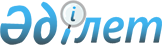 О бюджете Бель-Агачского сельского округа Бородулихинского района на 2021-2023 годыРешение маслихата Бородулихинского района Восточно-Казахстанской области от 19 января 2021 года № 2-4-VII. Зарегистрировано Департаментом юстиции Восточно-Казахстанской области 26 января 2021 года № 8377
      Примечание ИЗПИ.
      В тексте документа сохранена пунктуация и орфография оригинала.
      В соответствии с пунктом 2 статьи 9-1, пунктом 2 статьи 75 Бюджетного кодекса Республики Казахстан от 4 декабря 2008 года, подпунктом 1) пункта 1 статьи 6 Закона Республики Казахстан от 23 января 2001 года "О местном государственном управлении и самоуправлении в Республике Казахстан", решением Бородулихинского районного маслихата от 25 декабря 2020 года № 56-5-VI "О районном бюджете на 2021-2023 годы" (зарегистрировано в Реестре государственной регистрации нормативных правовых актов за номером 8256), Бородулихинский районный маслихат РЕШИЛ:
      1. Утвердить бюджет Бель-Агачского сельского округа на 2021-2023 годы согласно приложениям 1, 2, 3 соответственно, в том числе на 2021 год в следующих объемах:
      1) доходы – 27579 тысяч тенге, в том числе:
      налоговые поступления – 9281 тысяч тенге;
      неналоговые поступления – 0 тенге;
      поступления от продажи основного капитала– 0 тенге;
      поступления трансфертов – 18298 тысяч тенге;
      2) затраты – 30564,6 тысяч тенге;
      3) чистое бюджетное кредитование – 0 тенге;
      4) сальдо по операциям с финансовыми активами – 0 тенге;
      5) дефицит (профицит) бюджета – -2985,6 тысяч тенге;
      6) финансирование дефицита (использование профицита) бюджета – 2985,6 тысяч тенге, в том числе:
      используемые остатки бюджетных средств – 2985,6 тысяч тенге.
      Сноска. Пункт 1 в редакции решения  маслихата Бородулихинского района Восточно-Казахстанской области от 10.12.2021 № 11-4-VII (вводится в действие с 1 января 2021).


      2. Предусмотреть объем бюджетной субвенции, передаваемой из районного бюджета в бюджет Бель-Агачского сельского округа на 2021 год в сумме 16032 тысяч тенге.
      2-1. Предусмотреть в бюджете Бель-Агачского сельского округа на 2021 год целевые текущие трансферты из районного бюджета в сумме 2266 тысяч тенге.
      Сноска. Решение дополнено пунктом 2-1 в соответствии с решением Бородулихинского районного маслихата Восточно-Казахстанской области от 10.12.2021 № 11-4-VII (вводится в действие с 01.01.2021).


      3. Признать утратившими силу некоторые решения Бородулихинского районного маслихата, согласно приложению 4.
      4. Настоящее решение вводится в действие с 1 января 2021 года. Бюджет Бель-Агачского сельского округа на 2021 год
      Сноска. Приложение 1 в редакции решения маслихата Бородулихинского района Восточно-Казахстанской области от 10.12.2021 № 11-4-VII (вводится в действие с 1 января 2021). Бюджет Бель-Агачского сельского округа на 2022 год Бюджет Бель-Агачского сельского округа на 2023 год Перечень решений Бородулихинского районного маслихата, признанных утратившими силу
      1) решение Бородулихинского районного маслихата от 16 января 2020 года № 46-4-VI "О бюджете Бель-Агачского сельского округа Бородулихинского района на 2020-2022 годы" (зарегистрировано в Реестре государственной регистрации нормативных правовых актов за номером 6608, опубликовано в Эталонном контрольном банке нормативных правовых актов Республики Казахстан 23 января 2020 года);
      2) решение Бородулихинского районного маслихата от 23 октября 2020 года № 54-4-VI "О внесении изменений в решение Бородулихинского районного маслихата от 16 января 2020 года № 46-4-VI "О бюджете Бель-Агачского сельского округа Бородулихинского района на 2020-2022 годы" (зарегистрировано в Реестре государственной регистрации нормативных правовых актов за номером 7764, опубликовано в Эталонном контрольном банке нормативных правовых актов Республики Казахстан 6 ноября 2020 года);
      3) решение Бородулихинского районного маслихата от 25 декабря 2020 года № 56-8-VI "О внесении изменений в решение Бородулихинского районного маслихата от 16 января 2020 года № 46-4-VI "О бюджете Бель-Агачского сельского округа Бородулихинского района на 2020-2022 годы" (зарегистрировано в Реестре государственной регистрации нормативных правовых актов за номером 8139 опубликовано в Эталонном контрольном банке нормативных правовых актов Республики Казахстан 11 января 2021 года).
					© 2012. РГП на ПХВ «Институт законодательства и правовой информации Республики Казахстан» Министерства юстиции Республики Казахстан
				
      Председатель сессии 

А. Аубакиров

      Секретарь районного  маслихата 

У. Майжанов
Приложение 1 к решению 
Бородулихинского районного 
маслихата от 19 января 
2021 года № 2-4-VII
Категория
Категория
Категория
Категория
Категория
Категория
Сумма (тысяч тенге)
Класс
Класс
Класс
Класс
Сумма (тысяч тенге)
Подкласс
Подкласс
Сумма (тысяч тенге)
Наименование доходов
Сумма (тысяч тенге)
1.ДОХОДЫ
27579
1
1
Налоговые поступления
9281
01
01
Подоходный налог
4252
2
Индивидуальный подоходный налог
4252
04
04
Налоги на собственность 
5029
1
Налоги на имущество
163
3
Земельный налог
303
4
Налог на транспортные средства
4563
2
2
Неналоговые поступления
0
3
3
Поступления от продажи основного капитала
0
 4
 4
Поступления трансфертов
18298
02
02
Трансферты из вышестоящих органов государственного управления
18298
3
Трансферты из областного бюджета 
18298
Функциональная группа
Функциональная группа
Функциональная группа
Функциональная группа
Функциональная группа
Функциональная группа
Сумма (тысяч тенге)
Функциональная подгруппа
Функциональная подгруппа
Функциональная подгруппа
Функциональная подгруппа
Функциональная подгруппа
Сумма (тысяч тенге)
Администратор бюджетных программ
Администратор бюджетных программ
Администратор бюджетных программ
Сумма (тысяч тенге)
Программа
Программа
Сумма (тысяч тенге)
Наименование
Сумма (тысяч тенге)
II. ЗАТРАТЫ
30564,6
01
Государственные услуги общего характера
18185,2
1
1
Представительные, исполнительные и другие органы, выполняющие общие функции государственного управления
18185,2
124
Аппарат акима города районного значения, села, поселка, сельского округа
18185,2
001
Услуги по обеспечению деятельности акима города районного значения, села, поселка, сельского округа
17785,2
022
Капитальные расходы государственного органа 
400
06
Социальная помощь и социальное обеспечение 
993
9
9
Прочие услуги в области социальной помощи и социального обеспечения
993
124
Аппарат акима города районного значения, села, поселка, сельского округа
993
026
Обеспечение занятости населения на местном уровне
993
 07
Жилищно-коммунальное хозяйство
4150,4
3
3
Благоустройство населенных пунктов
4150,4
124
Аппарат акима города районного значения, села, поселка, сельского округа
4150,4
008
Освещение улиц в населенных пунктах
3100,4
009
Обеспечение санитарии населенных пунктов
1050
12
Транспорт и коммуникации
7236
1
1
Автомобильный транспорт
7236
124
Аппарат акима города районного значения, села, поселка, сельского округа
7236
013
Обеспечение функционирования автомобильных дорог в городах районного значения, селах, поселках, сельских округах
7236
III .Чистое бюджетное кредитование
0
IV. Сальдо по операциям с финансовыми активами
0
Приобретение финансовых активов
0
Поступление от продажи финансовых активов государства
0
V. Дефицит (профицит) бюджета
-2985,6
VI. Финансирование дефицита (использование профицита) бюджета
2985,6
8
8
Используемые остатки бюджетных средств
2985,6
1
Остатки бюджетных средств
2985,6
1
Свободные остатки
2985,6Приложение 2 к решению 
Бородулихинского районного 
маслихата от 19 января 
2021 года № 2-4-VII
Категория
Категория
Категория
Категория
Сумма (тысяч тенге)
Класс
Класс
Класс
Сумма (тысяч тенге)
Подкласс
Подкласс
Сумма (тысяч тенге)
Наименование доходов
Сумма (тысяч тенге)
1.ДОХОДЫ
26020
1
Налоговые поступления
9744
01
Подоходный налог 
4452
2
Индивидуальный подоходный налог 
4452
04
Налоги на собственность 
5292
1
Налоги на имущество
203
3
Земельный налог
343
4
Налог на транспортные средства
4746
2
Неналоговые поступления
0
3
Поступления от продажи основного капитала
0
4
Поступления трансфертов
16276
02
Трансферты из вышестоящих органов государственного управления
16276
3
Трансферты из районного (города областного значения) бюджета 
16276
Функциональная группа
Функциональная группа
Функциональная группа
Функциональная группа
Функциональная группа
Сумма (тысяч тенге)
Функциональная подгруппа
Функциональная подгруппа
Функциональная подгруппа
Функциональная подгруппа
Сумма (тысяч тенге)
Администратор бюджетных программ
Администратор бюджетных программ
Администратор бюджетных программ
Сумма (тысяч тенге)
Программа
Программа
Сумма (тысяч тенге)
Наименование
Сумма (тысяч тенге)
II. ЗАТРАТЫ
26020
01
Государственные услуги общего характера
15010
1
Представительные, исполнительные и другие органы, выполняющие общие функции государственного управления
15010
124
Аппарат акима города районного значения, села, поселка, сельского округа
15010
001
Услуги по обеспечению деятельности акима города районного значения, села, поселка, сельского округа
15010
06
Социальная помощь и социальное обеспечение 
903
9
Прочие услуги в области социальной помощи и социального обеспечения
903
124
Аппарат акима города районного значения, села, поселка, сельского округа
903
026
Обеспечение занятости населения на местном уровне
903
07
Жилищно-коммунальное хозяйство
2757
3
Благоустройство населенных пунктов
2757
124
Аппарат акима города районного значения, села, поселка, сельского округа
2757
008
Освещение улиц в населенных пунктах
2205
009
Обеспечение санитарии населенных пунктов
552
12
Транспорт и коммуникации
7350
1
Автомобильный транспорт
7350
124
Аппарат акима города районного значения, села, поселка, сельского округа
7350
013
Обеспечение функционирования автомобильных дорог в городах районного значения, селах, поселках, сельских округах
7350
III .Чистое бюджетное кредитование
0
IV. Сальдо по операциям с финансовыми активами
0
Приобретение финансовых активов
0
Поступление от продажи финансовых активов государства
0
V. Дефицит (профицит) бюджета
0
VI. Финансирование дефицита (использование профицита) бюджета
0Приложение 3 к решению 
Бородулихинского районного 
маслихата от 19 января 
2021 года № 2-4-VII
Категория
Категория
Категория
Категория
Сумма (тысяч тенге)
Класс
Класс
Класс
Сумма (тысяч тенге)
Подкласс
Подкласс
Сумма (тысяч тенге)
Наименование доходов
Сумма (тысяч тенге)
1.ДОХОДЫ
26729
1
Налоговые поступления
10204
01
Подоходный налог 
4652
2
Индивидуальный подоходный налог 
4652
04
Налоги на собственность 
5552
1
Налоги на имущество
233
3
Земельный налог
373
4
Налог на транспортные средства
4946
2
Неналоговые поступления
0
3
Поступления от продажи основного капитала
0
4
Поступления трансфертов
16525
02
Трансферты из вышестоящих органов государственного управления
16525
3
Трансферты из районного (города областного значения) бюджета 
16525
Функциональная группа
Функциональная группа
Функциональная группа
Функциональная группа
Функциональная группа
Сумма (тысяч тенге)
Функциональная подгруппа
Функциональная подгруппа
Функциональная подгруппа
Функциональная подгруппа
Сумма (тысяч тенге)
Администратор бюджетных программ
Администратор бюджетных программ
Администратор бюджетных программ
Сумма (тысяч тенге)
Программа
Программа
Сумма (тысяч тенге)
Наименование
Сумма (тысяч тенге)
II. ЗАТРАТЫ
26729
01
Государственные услуги общего характера
15210
1
Представительные, исполнительные и другие органы, выполняющие общие функции государственного управления
15210
124
Аппарат акима города районного значения, села, поселка, сельского округа
15210
001
Услуги по обеспечению деятельности акима города районного значения, села, поселка, сельского округа
15210
06
Социальная помощь и социальное обеспечение 
906
9
Прочие услуги в области социальной помощи и социального обеспечения
906
124
Аппарат акима города районного значения, села, поселка, сельского округа
906
026
Обеспечение занятости населения на местном уровне
906
07
Жилищно-коммунальное хозяйство
2895
3
Благоустройство населенных пунктов
2895
124
Аппарат акима города районного значения, села, поселка, сельского округа
2895
008
Освещение улиц в населенных пунктах
2315
009
Обеспечение санитарии населенных пунктов
580
12
Транспорт и коммуникации
7718
1
Автомобильный транспорт
7718
124
Аппарат акима города районного значения, села, поселка, сельского округа
7718
013
Обеспечение функционирования автомобильных дорог в городах районного значения, селах, поселках, сельских округах
7718
III .Чистое бюджетное кредитование
0
IV.Сальдо по операциям с финансовыми активами
0
Приобретение финансовых активов
0
Поступление от продажи финансовых активов государства
0
V. Дефицит (профицит) бюджета
0
VI. Финансирование дефицита (использование профицита) бюджета
0Приложение 4 к решению 
Бородулихинского районного 
маслихата от 19 января 
2021 года № 2-4-VII